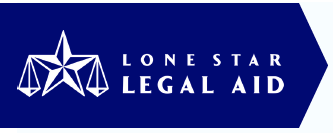 Xin Lại Giấy Tờ Thất LạcTôi xin lại bằng lái xe bằng cách nào?Gọi cho văn phòng địa phương của Bộ An Toàn Công Cộng Texas. Danh sách các văn phòng có đăng tại www.txdps.state.tx.us. Tôi xin lại thẻ An Sinh Xã Hội bằng cách nào?Hiện không có một thủ tục khẩn cấp để xin lại thẻ An Sinh Xã Hội. Quý vị cần điền Đơn xin Thẻ An Sinh Xã Hội (Mẫu SS-5).Quý vị cần một dạng căn cước khác, chẳng hạn như bằng lái xe. Tiến trình này được giải thích trên website An Sinh Xã Hội tại www.ssa.gov. Quý vị cũng có thể gọi số 1-800-772-1213 hoặc đến một văn phòng An Sinh Xã Hội tại địa phương.Tôi xin lại phiếu thực phẩm hay thẻ EBT bằng cách nào?Phiếu thực phẩm là do Chương Trình Trợ Giúp Dinh Dưỡng Bổ Túc (SNAP) cung cấp. Muốn được giúp về chương trình SNAP của Texas: Gọi số 2-1-1, 1-877-541-7905, hoặc 1-800-777-7328.Tôi xin lại thẻ ngân hàng của tôi bằng cách nào?Gọi cho ngân hàng của quý vị. Ngân hàng sẽ cho quý vị biết cách thay thẻ mới.Nếu quý vị cất giấy tờ trong một hộp ký thác ăn toàn ở ngân hàng, quý vị nên hỏi xem hộp đó có còn nguyên hay không.Nếu quý vị không biết cách liên lạc với ngân hàng hoặc công đoàn tín dụng của mình, hãy gọi số miễn phí của FDIC tại số 1-877-275-3342 để biết chi tiết liên lạc.Tôi xin lại số chi phiếu bị mất mát bằng cách nào?Gọi cho ngân hàng của quý vị. Ngân hàng sẽ cho quý vị biết cách trình báo số chi phiếu bị mất và xin chi phiếu mới.Tôi xin lại thẻ tín dụng của mình bằng cách nào?Gọi cho ngân hàng cấp thẻ để xin thẻ mới. Gọi cho công ty thẻ tín dụng của quý vị nếu thẻ tín dụng không phải do ngân hàng của quý vị cấp. Các công ty thẻ tín dụng chính gồm:American Express; 1-800-992-3404; www.americanexpress.comDiscover; 1-800-347-2683; www.discover.com MasterCard; 1-800-627-8372; www.mastercard.us/ VISA; 1-800-847-2911; www.usa.visa.comTôi xin lại giấy khai sinh hoặc giấy khai tử bằng cách nào? Tôi xin lại giấy hôn thú bằng cách nào?Quý vị có thể ra trụ sở tòa địa phương của mình. Quý vị cũng có thể xem trên mạng tại https://txapps.texas.gov/tolapp/ovra/index.htm.Giấy tờ nào khác có thể dùng làm bằng chứng về danh tính?Sổ Thông Hành (Hộ Chiếu), ID của Hãng Sở, ID Trường Học, hồ sơ Hôn Thú hoặc ly dị, ID Quân Đội, hồ sơ Nhận Con Nuôi, khế ước bảo hiểm nhân thọ, hoặc thẻ bảo hiểm Sức Khỏe.Lone Star Legal Aid - 1-866-659-0666 – http://www.lonestarlegal.org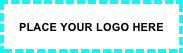 Replacing Lost DocumentsTôi xin lại bằng lái xe bằng cách nào?Fill in with your state-specific information.Tôi xin lại thẻ An Sinh Xã Hội bằng cách nào?Hiện không có một thủ tục khẩn cấp để xin lại thẻ An Sinh Xã Hội. Quý vị cần điền Đơn xin Thẻ An Sinh Xã Hội (Mẫu SS-5).Quý vị cần một dạng căn cước khác, chẳng hạn như bằng lái xe. Tiến trình này được giải thích trên website An Sinh Xã Hội tại www.ssa.gov. Quý vị cũng có thể gọi số 1-800-772-1213 hoặc đến một văn phòng An Sinh Xã Hội tại địa phương.Tôi xin lại phiếu thực phẩm hay thẻ EBT bằng cách nào?Fill in with your state-specific information.Tôi xin lại thẻ ngân hàng của tôi bằng cách nào?Gọi cho ngân hàng của quý vị. Ngân hàng sẽ cho quý vị biết cách thay thẻ mới.Nếu quý vị cất giấy tờ trong một hộp ký thác ăn toàn ở ngân hàng, quý vị nên hỏi xem hộp đó có còn nguyên hay không.Nếu quý vị không biết cách liên lạc với ngân hàng hoặc công đoàn tín dụng của mình, hãy gọi số miễn phí của FDIC tại số 1-877-275-3342 để biết chi tiết liên lạc.Tôi xin lại số chi phiếu bị mất mát bằng cách nào?Gọi cho ngân hàng của quý vị. Ngân hàng sẽ cho quý vị biết cách trình báo số chi phiếu bị mất và xin chi phiếu mới.Tôi xin lại thẻ tín dụng của mình bằng cách nào?Gọi cho ngân hàng cấp thẻ để xin thẻ mới. Gọi cho công ty thẻ tín dụng của quý vị nếu thẻ tín dụng không phải do ngân hàng của quý vị cấp. Các công ty thẻ tín dụng chính gồm:American Express; 1-800-992-3404; www.americanexpress.comDiscover; 1-800-347-2683; www.discover.com MasterCard; 1-800-627-8372; www.mastercard.us/ VISA; 1-800-847-2911; www.usa.visa.comTôi xin lại giấy khai sinh hoặc giấy khai tử bằng cách nào? Tôi xin lại giấy hôn thú bằng cách nào?Fill in with your state-specific information.Giấy tờ nào khác có thể dùng làm bằng chứng về danh tính?Sổ Thông Hành (Hộ Chiếu), ID của Hãng Sở, ID Trường Học, hồ sơ Hôn Thú hoặc ly dị, ID Quân Đội, hồ sơ Nhận Con Nuôi, khế ước bảo hiểm nhân thọ, hoặc thẻ bảo hiểm Sức Khỏe.Placeholder for organization contact info – phone number – website